Разъяснения
о порядке предоставления компенсации части родительской платы
за нахождение ребенка в детском саду в 2017 году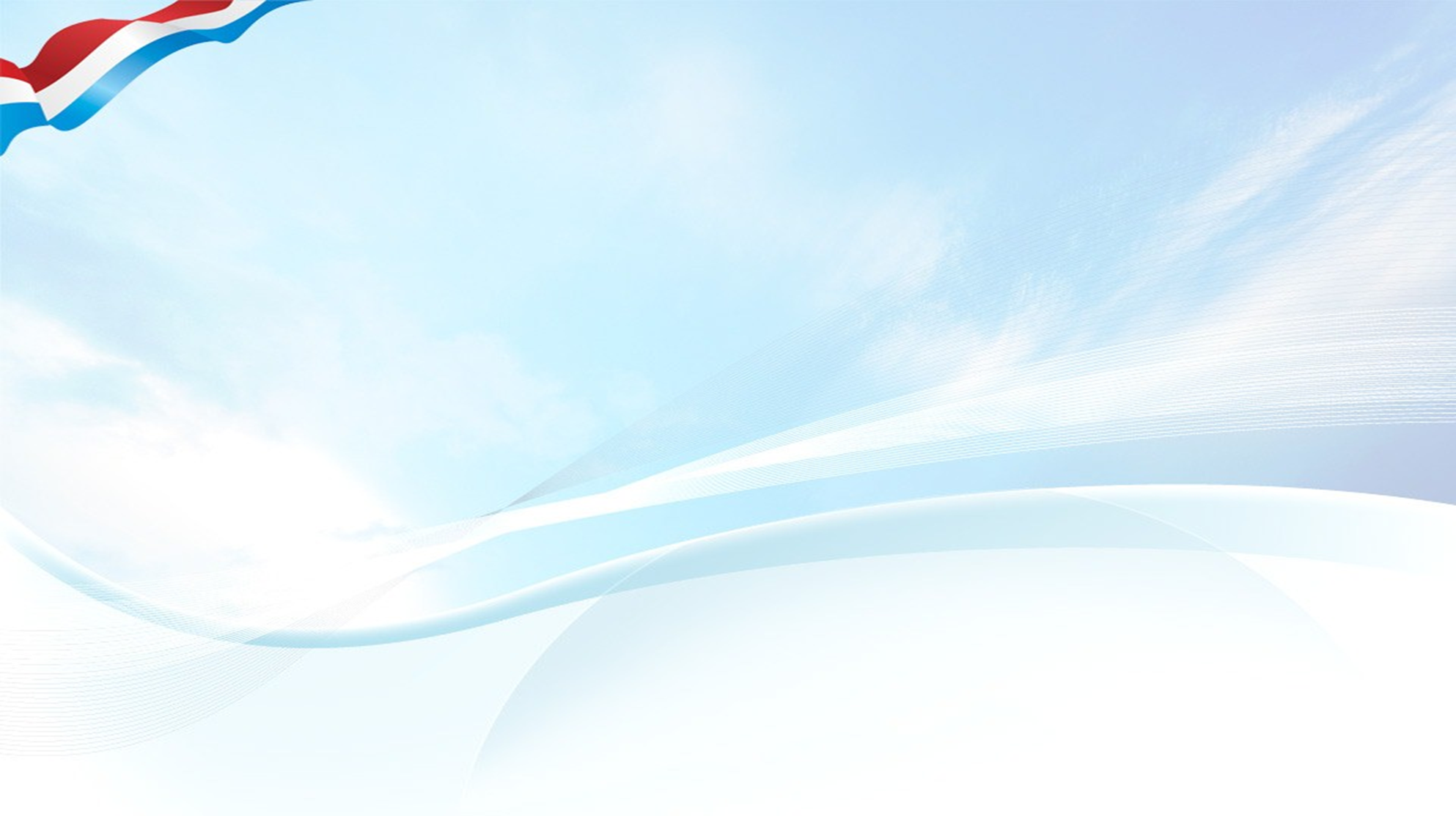 В 2017 году изменится порядок предоставления компенсации части родительской платы за содержание ребенка в образовательных учреждениях, реализующих основную общеобразовательную программу дошкольного образования (далее – компенсация). Компенсация будет предоставляться одному из родителей (законному представителю) ребенка, внесшему родительскую плату за детский сад, при условии, если среднедушевой доход семьи не превышает 150 % величины прожиточного минимума в расчете на душу населения (в настоящее время –  14 496 руб. на каждого члена семьи). Лицам, обратившимся за назначением компенсации впервые, компенсация будет предоставляться с месяца обращения заявителя с документами,  в том числе подтверждающими доход.Выплата ранее назначенной компенсации будет приостановлена,  за исключением лиц, о которых уже есть сведения о доходах (назначено ежемесячное пособие на ребенка).Постановлением предусмотрен переходный период, поэтому  родитель имеет право обратиться в орган социальной защиты населения с документами, подтверждающими доход семьи. Если обращение последует до 01.04.2017, и доход семьи не превысит 150 % величины  прожиточного минимума, ему будет возобновлена выплата компенсации с момента приостановления.- Если обращение заявителя с документами последует после 01.04.2017, компенсация (при наличии оснований) будет предоставляться уже с месяца обращения.Для исчисления величины среднедушевого дохода учитывается общая сумма доходов семьи (родители и их несовершеннолетние дети)  за 3 последних календарных месяца, предшествующих месяцу подачи заявления о компенсации, полученная сумма делится на 3 и на количество членов семьи.Компенсация будет выплачиваться в течение 12 месяцев, после чего документы о доходах подлежат обновлению.Размер компенсации составляет: 20% среднего размера родительской платы на первого ребенка, 50 % на второго, 70% на третьего и последующих детей.Перечень документов для назначения компенсации части родительской платы паспорт или иной документ, удостоверяющий личность;свидетельство о рождении ребенка;свидетельство о рождении (свидетельство о смерти) предыдущих детей, если ребенок не первый;справка образовательной организации, реализующей образовательную программу дошкольного образования,              об обучении ребенка в соответствующей образовательной организации*;решение органа местного самоуправления об установлении опеки (попечительства) над ребенком - для опекунов (попечителей)*;справка о составе семьи;документы (справки) о доходе семьи за три месяца, предшествующих месяцу обращения.*Документы запрашиваются в порядке межведомственного взаимодействия, если не были предоставлены заявителем самостоятельно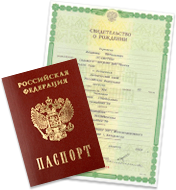 